CORPORACIÓN EDUCACIONAL  A&GColegio El Prado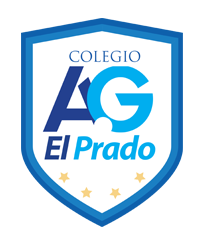 Cooperativa nº 7029 – PudahuelTeléfonos: 227499500  -   227476072www.colegioelprado.cldireccioncolegioelprado@gmail.comRBD: 24790-1  Profesor(a): Cristóbal Ignacio Sánchez Inostroza.                                                                      Curso: 7¬ básico Artes Visuales.Guía Nº 3 “croquis, entrenamiento shaolin”.
Nombre: _______________________________ fecha: ________OA 2. Crear trabajos visuales a partir de intereses personales, experimentando con materiales sustentables en dibujo, pintura y escultura.Esta actividad tiene como objetivo que el estudiante por medio de la creación de “croquis” o dibujos rápidos logre recordar las técnicas enseñadas los años anteriores en la asignatura de artes, y su vez pueda reconocer las formas de quienes los rodean y su entorno.El o la estudiante deberá:Realizar 20 dibujos de 15 minutos en una semana, en los cuales deben aparecer escenas cotidianas de su vida, familia y entorno. En otras palabras, el o la estudiante deberá poner atención y dibujar de manera breve, pero precisa momentos de su día.Palabras claves.Croquis. Dibujo realizado en un tiempo acotado, que busca fortalecer la comprensión visual y el dibujo de una persona. Estética. Área de la filosofía que estudia los aspectos sensibles de la comunicación.Identidad. Constructo personal formado por la herencia cultural de la sociedad que habitamos y nuestras propias ideas.Referentes: Paulo Cuello (artista chileno), Tole Peralta (artista chileno), Lucian Freud, (artista alemán).Proceso.trace en su hoja una línea que cruce de manera horizontal y otra línea de manera vertical, esto le indicara el centro de su soporte, facilitando la ubicación de los elementos en el espacio.Ubique los elementos en el espacio dibujándolos de manera suave.Una vez dibujado los elementos, comience a generar valores (tonos grises).Finalmente haga detalles.LO CROQUIS SERÁN REVISADOS EN CLASES Y OTORGARÁN PUNTOS A TODOS QUIENES REALICEN LA ACTIVIDAD.